İSLAM İŞBİRLİĞİ TEŞKİLATI (İİT) Organisation Of Islamic Cooperation (OIC)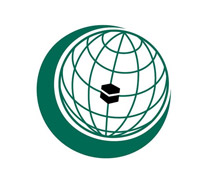 Merkezi: 			Cidde, Suudi ArabistanKuruluş tarihi: 		25 Eylül 1969Üyelik Tarihimiz: 		1969Resmi internet adresi:	https://www.oic-oci.org/Kuruluşu:İslam Konferansı Örgütü, Müslümanların üçüncü mukaddes mabedi olan ve İsrail'in işgali altındaki Kudüs'te bulunan Mescid-i Aksa’nın, 21 Ağustos 1969 tarihinde Avustralyalı radikal bir Yahudi tarafından kundaklanması sonrasında İslam dünyasında uyanan tepkiler üzerine, 22–25 Eylül 1969 tarihlerinde Rabat’ta ilk kez düzenlenen İslam Zirve Konferansı’nda alınan bir kararla kurulmuştur. Örgütün ismi 28-30 Haziran 2011 tarihlerinde Astana’da düzenlenen 38. Dışişleri Bakanları Konseyi (DBK) Toplantısı’nda İslam İşbirliği Teşkilatı (İİT) olarak değiştirilmiştir.Amacı:Üye Devletler arasında işbirliği ve dayanışmayı güçlendirmek, İslam Dünyasının hak ve çıkarlarını korumak.Üye Ülkeler:Afganistan, Arnavutluk, Azerbaycan, Bahreyn, Bangladeş, Benin, Birleşik Arap Emirlikleri (BAE), Brunei Darüsselam, BurkinaFaso, Cezayir, Cibuti, Çad, Endonezya, Fas, Fildişi Sahili, Filistin, Gabon, Gambiya, Gine, Gine Bissau, Guyana, Irak, İran, Kamerun, Katar, Kazakistan, Kırgızistan, Komorlar, Kuveyt, Libya, Lübnan, Maldivler, Malezya, Mali, Mısır, Moritanya, Mozambik, Nijer, Nijerya, Özbekistan, Pakistan, Senegal, Sierra Leone, Somali, Sudan, Surinam, Suudi Arabistan, Tacikistan, Togo, Tunus, Türkiye, Türkmenistan, Uganda, Umman, Ürdün, Yemen. Suriye’nin üyeliği ise 14-15 Ağustos 2012 tarihlerinde Mekke’de düzenlenen 4. Olağanüstü İİT Zirvesi’nde askıya alınmıştır. Toplam 57 üyesi bulunmaktadır.Teşkilatın Organları:•	İslam Zirvesi•	Dışişleri Bakanları Konseyi•	Daimi Komiteler•	İcra Komitesi•	Uluslararası İslami Adalet Divanı (Statüsünün yürürlüğe girmesi sonrası örgütün asli 	yargı organı olması öngörülmektedir)•	Bağımsız Daimi İnsan Hakları Komisyonu•	Daimi Temsilciler Komitesi•	Genel Sekreterlik•	Alt Organlar•	Uzmanlık Kuruluşlarıİlgili KuruluşlarTürkiye’nin Teşkilat’la İlişkileri:Türkiye, İİT'ye kuruluşundan bu yana üyedir ve faaliyetlerine katkı yapmaktadır. Ülkemiz Teşkilatın iki alt kuruluşuna; • İslam Ülkeleri İstatistik Ekonomik ve Sosyal Araştırma ve Eğitim Merkezi (SESRIC)• İslam Tarih, Sanat ve Kültür Araştırma Merkezi (IRCICA) bir Daimi Komitesine; • Ekonomik ve Ticari İşbirliği Daimi Komitesi (İSEDAK)ve dört ilgili kuruluşuna;• İslam Konferansı Diyalog ve İşbirliği Gençlik Forumu (ICYF-DC) • İslam Ülkeleri Müşavirler Federasyonu (FCIC) • İslam Ülkeleri Standartlar ve Metroloji Enstitüsü (SMIIC) • İslam Çimento Birliği (ICA)ev sahipliği yapmaktadır.